OPSEU JOB DESCRIPTION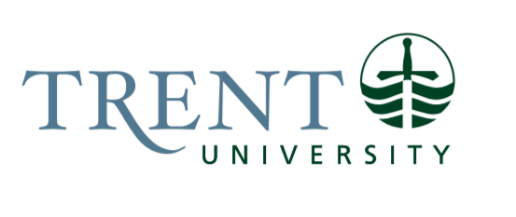 Job Title:		Print Shop Operations Assistant 		 Job Number:			SO-319 | VIP: 1563			Band:			OPSEU- 3								Department: 			Financial Services					Supervisor Title: 	Supervisor, Print ServicesLast Reviewed:			October 22, 2019Job Purpose:Reporting to the Supervisor, Print Services, the Print Shop Operations Assistant assists in the operations of the Print Shop, providing customer service at the front counter and supporting the operation by providing print finishing, wide format finishing by processing print requisitions and copying requests.Key Activities:Operates colour and black/white digital press, finishing and bindery equipment.Communicates with clients by phone or at the front counter, answering questions on printing, copying and bindery needs.Processes printing requests, office supply orders and photocopier supply orders.Education Required:Secondary School Diploma.Experience/Qualifications Required:Minimum one (1) year experience working in a print production/copier shop or related field such as an administrative or office environment; demonstrated experience working with photocopiers, printers, fax machines, etc.Intermediate level of computer skills; proficiency in MS Word, Excel and PowerPointDemonstrated skills in finishing and bindery processes for print work and finishing and installation of wide format products (signage, canvas, cut lettering)Job Evaluation Factors:CommunicationInternal ContactFaculty, staff, students - consult and advise on printing requests.External Contacts:External Clients - advise on printing requestsMotor/Sensory SkillsMotor Skills:Skill Type		Job RequiringFine Motor Skills	Digital presses and assorted bindery equipment, requires. accuracy and precise movements.Coordination		Loading equipment with paper, chemicals, toner, specific ink Colours.Equilibrium		Unloading, moving shelving, packing paper for print jobs and office supplies.Sensory Skills:Skill Type		Job RequiringHearing		Constant high noise level, interpret unusual noises in equipmentSeeing		Mix and match ink colours, constantly checking quality, matchpaper colour with bindery materialsSmell			Fumes from tonersTouch			Texture of paper stock, precise settings on machineryEffortMental Effort:Description	Job Tasks RequiredSeeing		Constantly monitor quality of printed materialsListening	Continuous interruptions by phone, front counterSmell			Constant odours within shopPhysical Effort:Description	Job Tasks RequiredStanding	Running all print shop equipmentBending	Adjusting equipment to produce qualityLifting		Unloading boxes of paperCarrying	Boxes of paper, office supplies, finished printed materialsSitting		Collating and packaging orderWorking ConditionsPsychological Conditions:Condition	Lack of controlPriorities	Interruptions		Physical Conditions:Condition	Constant exposure to load noises, fumes and machinery 